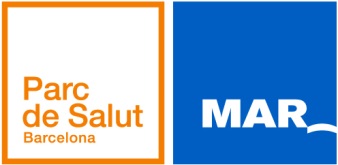 PROCEDIMIENTOS Y MATERIAL UTILIZADOS PARA EL RECLUTAMIENTO DE LOS SUJETOS DEL ENSAYO En relación al ensayo clínico titulado: “…….”Código:Versión y fecha: Número EudraCT: Promotor: Informamos que los procedimientos utilizados para el reclutamiento de los sujetos del estudio en el Hospital …….. con el Dr./Dra.……………………… como investigador(a) principal serán: 1. 2.Confirmamos que no se utilizarán materiales adicionales para el reclutamiento de los sujetos en el estudio.Barcelona,    de               de 202Firmado: ………………………….	                      Investigador Principal	